AGENDARegular Session: March 22, 2023Pledge of AllegianceRoll CallPublic CommentsCommittee ReportsPROPERTY:  Chris PonchakPOLICE, FIRE and EMS:  Michael ZrenchakLEGISLATION:  David SowaPARKS & RECREATION:  Janice MatyasovskyThe Senior Dinner was held on Tuesday, March 14, 2023 at the Liberty Borough Fire Hall.  Easter Egg Hunt will be held on April 1, 2023 at 12:00pm at the Manor Ball Field. HEALTH & ORDINANCE: Chris PonchakLIGHTS:  Michael Matlos FINANCE:  Elizabeth LapeMotion to Pay:  Bills for Ratification of $190,277.98 and List of Bills to Pay $14,564.61.Bills for Ratification:List of Bills to Pay:PERSONNEL:  Tim SlossMotion to hire Leah Yarborough as the custodian for the Liberty Borough Municipal Building. Motion to ratify the start date of March 8,2023 for Alexander Edwards as a part-time police officer for the Liberty Borough Police Department.STREETS AND SEWERS: Tim SlossMotion to reimburse Donald Barkley of 3415 Liberty Way $259.99 for A-! Sewer Cleaning invoice.MAYOR’S REPORT:  Larry Sikorski, MayorSOLICITOR’S REPORT:  Matt RacunasENGINEER’S REPORT:  Don GlennMotion to pay Swede Construction’s final payment request in the amount of $22,135 contingent upon review and recommendation from Glenn Engineering. OLD BUSINESS:Council is asking for Letters of Interest for the Zoning Board (1 Seats). NEW BUSINESS:ALOM Spring Educational Conference in Seven Springs April 13-16,2023.Dates for Spring Clean-up Day – Lincoln’s tentative date is April 29, 2023CORRESPONDENCE:Motion to accept the typed minutes from the February 22, 2023 meeting.Next meeting dates/times:  Work Session, Wednesday April 12, 2023 at 6:00 pm – Regular Session, Wednesday, April 26, 2023 at 6:00 pm.Motion to adjourn	02/23/2023EFTADP [CHECKS]-13,251.7702/23/2023EFTADP-4,776.2102/23/2023EFTADP [CHECKS]-148.1802/23/2023EFTADP-32.6803/07/2023EFTPA SCDU-82.5203/09/2023EFTADP [CHECKS]-12,464.9703/09/2023EFTADP-4,387.9003/08/20234581DUQUESNE LIGHT CO-3,507.8102/23/202312456Donald Barkley-3,450.0003/08/202312457AMERICAN WATER-79.0703/08/202312458GLENN ENGINEERING & ASSOC-230.0003/08/202312459PA AMERICAN WATER-97,559.0603/08/202312460PA MUNICIPAL SERVICE CO-990.8802/23/202323173TEAMSTERS LOCAL UNION #205-188.0002/23/202323174PA MUNICIPAL RETIREMENT SYSTEM-623.6802/23/202323191PA AMERICAN WATER-369.2902/23/202323192QUILL-33.1802/27/202323193Swede Construction Corp-32,117.5003/08/202323194AFLAC-223.3603/08/202323195AMERICAN LEGAL SERVICES0.0003/08/202323196AQUA FILTER FRESH INC-11.2403/08/202323197CargoRaxx LLC-696.8003/08/202323198CENTER INDEPENDENT ENERGY-28.3403/08/202323199DERKAS AUTO SERVICE-290.5003/08/202323200FIRST COMMONWEALTH BANK (CREDIT CARD)-641.6903/08/202323201GLENN ENGINEERING & ASSOC-4,951.7503/08/202323202HOME DEPOT-44.2603/08/202323203MCI-31.2803/08/202323204MON VALLEY INDEPENDENT-462.0003/08/202323205NAPA AUTO PARTS-148.9703/08/202323206PA AMERICAN WATER-1,197.7003/08/202323207PEOPLES NATURAL GAS-805.3103/08/202323208Pest b Gone-1,500.0003/08/202323209Safsecur LLC-808.3403/08/202323210SHERWIN WILLIAMS CO-271.7303/08/202323211STEEL RIVERS COG-28.7103/08/202323212T-MOBILE-175.8303/08/202323213THE PENNSYLVANIA STATE UNIVERSITY-499.0003/08/202323214AMERICAN NATURAL SUPPLY LLC-2,717.7903/08/202323215RUSSELL STANDARD CORP-400.0003/09/202323216AMERICAN LEGAL SERVICES-50.68-190,277.98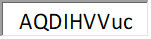 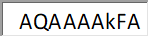 AMERICAN WATER03/01/2023400025498603/11/202380.09Total AMERICAN WATER80.09AMTRUST NORTH AMERICA03/10/20231759492503/20/20233,886.00Total AMTRUST NORTH AMERICA3,886.00AQUA FILTER FRESH INC03/13/20234.46-4.46Total AQUA FILTER FRESH INC-4.46BUILDING INSPECTION UNDERWRITERS OF PA02/28/20238038003/10/202355.00Total BUILDING INSPECTION UNDERWRITERS OF PA55.00CARA SLOSS03/20/2023Flowers03/30/2023159.42Total CARA SLOSS159.42CHRISTIE AND ASSOCIATES03/13/2023420503/23/2023641.00Total CHRISTIE AND ASSOCIATES641.00COMCAST03/03/2023899320908000906003/13/2023377.45Total COMCAST377.45DUQUESNE LIGHT CO03/02/20231744-720-00003/12/202399.5003/02/20230823-500-00003/12/2023105.2803/02/20230744-720-00003/12/2023248.8603/02/20233993-460-00003/12/2023197.71Total DUQUESNE LIGHT CO651.35O'REILLY AUTO PARTS03/15/20235219-21813303/25/202356.47Total O'REILLY AUTO PARTS56.47ONE DIGITAL03/02/202310205-000116 ver.103/12/202340.0003/18/20234694003/28/202392.16Total ONE DIGITAL132.16ORKIN EXTERMINATING03/09/202323697641103/19/2023207.92Total ORKIN EXTERMINATING207.92PA AMERICAN WATER03/16/20231024-21003487726003/26/202338.5403/16/20231024-21003015629903/26/202318.5003/16/20231024-21003371375203/26/2023196.49Total PA AMERICAN WATER253.53QUILL03/09/20233127007403/19/20231,199.88Total QUILL1,199.88RACUNAS LAW GROUP LLC02/01/2023164302/11/20231,338.00Total RACUNAS LAW GROUP LLC1,338.00SHERWIN WILLIAMS CO03/09/20230267-203/19/202345.73Total SHERWIN WILLIAMS CO45.73STEEL RIVERS COG03/20/2023Annual Dinner03/30/2023100.00Total STEEL RIVERS COG100.00Triple "A" Express 'n More LLC03/20/2023Fun To Be A Kid03/30/202375.00Total Triple "A" Express 'n More LLC75.00UPMC HEALTH PLAN03/09/2023ML000032841903/19/20235,197.60Total UPMC HEALTH PLAN5,197.60VERIZON GARAGE03/09/2023450-731-927-0001-5303/19/202357.47Total VERIZON GARAGE57.47WESTCOM WIRELESS INC03/14/2023119003/24/202355.00Total WESTCOM WIRELESS INC55.00TOTALTOTAL14,564.61